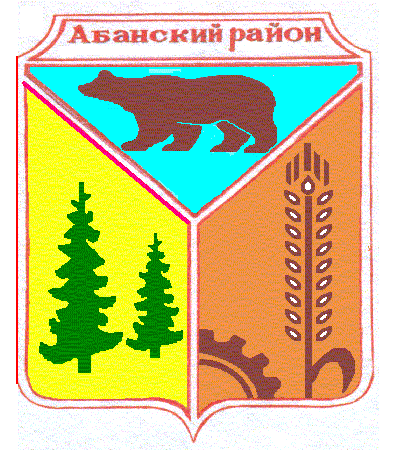 Никольский сельский Совет депутатовАбанского района Красноярского краяРЕШЕНИЕ22.06.2020                                      с. Никольск                                      № 52-132РО внесении изменений и в Решение Никольского сельского Совета депутатов от 04.12.2019 № 47-117Р «Об утверждении Положения об условияхи порядке предоставления муниципальному служащему права на пенсию за выслугу лет за счет средств бюджета Никольского сельсовета»В соответствии с пунктом 4 статьи 9 Закона Красноярского края 
от 24.04.2008 № 5-1565 «Об особенностях правового регулирования муниципальной службы в Красноярском крае», Уставом Никольского сельсовета Абанского района Красноярского края, Никольский сельский Совет депутатов РЕШИЛ:1.Внести в решение от 04.12.2019 № 47-117Р «Об утверждении Положения об условиях и порядке предоставления муниципальному служащему права на пенсию за выслугу лет за счет средств бюджета Никольского сельсовета»следующие изменения:1.1. В абзаце втором пункта 2.1. Приложения к Решению слова «сверх указанного стажа» заменить словами «сверх стажа, установленного в соответствии с пунктом 1 статьи 9 Закона Красноярского края от 24.04.2008 № 5-1565 «Об особенностях правового регулирования муниципальной службы в Красноярском крае»1.2. Подпункт 8 пункта 2.6  Приложения к Решению дополнить словами «, которая не является выплатой за отработанное время;».1.3. В пункте 1.4. раздела 1 Положения слова «настоящей статьей» заменить словами «настоящим Положением».1.4.  Пункт 2.12. раздела 2 Приложения к Решению исключить, так как он дублирует Положение пункта 2.2.2. Решение вступает в силу после  официального опубликования в периодическом печатном издании «Ведомости органов местного самоуправления Никольского сельсовета»Глава Никольского сельсовета                                                     С.Ф.Охотникова